OΔΗΓΙΕΣ ΓΙΑ ΜΑΘΗΤΕΣ/ΤΡΙΕΣΕφαρμογή του υποχρεωτικού μέτρου του διαγνωστικού ελέγχου νόσησης (δωρεάν αυτοδια-γνωστικός έλεγχος) από τον κορωνοϊό COVID-19 σε μαθητές/τριες, εκπαιδευτικούς, μέλη Ειδικού Εκπαιδευτικού Προσωπικού (ΕΕΠ) και Ειδικού Βοηθητικού Προσωπικού (ΕΒΠ), διοικητικό και λοιπό προσωπικό όλων των σχολικών μονάδων της Πρωτοβάθμιας και Δευτεροβάθμιας Εκπαίδευσης.( ΚΥΑ:  Αριθμ. Δ1α/ΓΠ.οικ.27707/ 4-5-2021/ΦΕΚ 1825/5-5-2021).Α. Υποχρεωτικότητα  διαγνωστικού ελέγχου (άρθρο1)Ο διαγνωστικός έλεγχος νόσησης από τον κορωνοϊό COVID-19 μέσω δωρεάν αυτοδιαγνωστικής δοκιμασίας ελέγχου είναι υποχρεωτικός για τους/τις μαθητές/τριες τους/τις  εκπαιδευτικούς, τα μέλη του Ειδικού Εκπαιδευτικού Προσωπικού (Ε.Ε.Π.) και του Ειδικού Βοηθητικού Προσωπικού (Ε.Β.Π.), το διοικητικό και το λοιπό προσωπικό όλων των σχολικών μονάδων Πρωτοβάθμιας και Δευτεροβάθμιας Εκπαίδευσης. Β. Κάθε πότε διενεργείται; Ο υποχρεωτικός αυτοδιαγνωστικός έλεγχος νόσησης διενεργείται κάθε σχολική εβδομάδα, τουλάχιστον άπαξ, πριν από τη Δευτέρα. Ο έλεγχος διενεργείται έως και είκοσι τέσσερις (24) ώρες πριν από την προσέλευση στη σχολική μονάδα.Γ. Διαδικασία προμήθειας και διενέργεια του διαγνωστικού ελέγχου νόσησης από τον κορωνοϊό COVID-19 - Δήλωση του αποτελέσματο (άρθρο 2).Η προμήθεια του αυτοδιαγνωστικού ελέγχου γίνεται δωρεάν από το φαρμακείο με την επίδειξη του Αριθμού Μητρώου Κοινωνικής Ασφάλισης (Α.Μ.Κ.Α.), του προσωρινού Αριθμού Μητρώου Κοινωνικής Ασφάλισης (Π.Α.Μ.Κ.Α.) του άρθρου 248 του ν. 4782/2021 (Α ́ 36) ή του Προσωρινού Αριθμού Ασφάλισης και Υγειονομικής Περίθαλψης Αλλοδαπού (Π.Α.Α.Υ.Π.Α.) και της αστυνομικής ταυτότητας ή οποιουδήποτε άλλου εγγράφου ταυτοποίησης. Μαζί με τον δωρεάν αυτοδιαγνωστικό έλεγχο παραλαμβάνονται και ενημερωτικά φυλλάδια. Ειδικότερα, για τους/τις ανήλικους/ες μαθητές/τριες τον δωρεάν αυτοδιαγνωστικό έλεγχο παραλαμβάνουν οι γονείς / κηδεμόνες τους, επιδεικνύοντας τον Α.Μ.Κ.Α., Π.Α.Μ.Κ.Α. ή Π.Α.Α.Υ.Π.Α. του/της ανηλίκου/ης μαθητή/τριας και την αστυνομική ταυτότητα ή οποιοδήποτε άλλο έγγραφο ταυτοποίησης των ιδίων (γονέων/κηδεμόνων). Οι ενήλικοι μαθητές/τριες, οι εκπαιδευτικοί, τα μέλη του Ειδικού Εκπαιδευτικού Προσωπικού (Ε.Ε.Π.) και Ειδικού Βοηθητικού Προσωπικού (Ε.Β.Π.), το διοικητικό και το λοιπό προσωπικό των σχολικών μονάδων Πρωτοβάθμιας και Δευτεροβάθμιας Εκπαίδευσης, παραλαμβάνουν δωρεάν τον αυτοδιαγνωστικό έλεγχο από το φαρμακείο με την επίδειξη του Α.Μ.Κ.Α., Π.Α.Μ.Κ.Α. ή Π.Α.Α.Υ.Π.Α. και της αστυνομικής τους ταυτότητας ή οποιουδήποτε άλλου εγγράφου ταυτοποίησης.Δ. Πού διενεργείται ο έλεγχος;Ο δωρεάν αυτοδιαγνωστικός έλεγχος διενεργείται κατ’ οίκον σύμφωνα με τις οδηγίες των ενημερωτικών φυλλαδίων. Για τους/τις ανήλικους/ες μαθητές/τριες ηλικίας κάτω των δεκατριών (13) ετών ο δωρεάν αυτοδιαγνωστικός έλεγχος διενεργείται με τη βοήθεια του γονέα/κηδεμόνα. Για τους/τις ανήλικους/ες μαθητές/τριες ηλικίας από δεκατριών (13) ετών και άνω ο δωρεάν αυτοδιαγνωστικός έλεγχος διενεργείται υπό την επιμέλεια και επίβλεψη των γονέων/κηδεμόνων τους.Ε. Ενέργειες μετά την εξαγωγή του αποτελέσματος.Οι γονείς / κηδεμόνες των ανηλίκων μαθητών/τριων και οι ενήλικοι μαθητές/τριες επισκέπτονται την ηλεκτρονική πλατφόρμα self-testing.gov.gr.Επιλέγουν την κατηγορία «Σχολική Κάρτα για COVID-19»Στη συνέχεια αυθεντικοποιούνται με τη χρήση των κωδικών - διαπιστευτηρίων της Γ.Γ.Π.Σ.Δ.Δ. (taxisnet)Ακολουθούν τη διαδικασία υποβολής του αποτελέσματος.Εάν το αποτέλεσμα του αυτοδιαγνωστικού ελέγχου είναι αρνητικό:  εκδίδεται από την πλατφόρμα σχολική κάρτα αρνητικού αποτελέσματος, την οποία εκτυπώνουν τα ανωτέρω πρόσωπα. Ο/Η μαθητής/τρια επιδεικνύει, χωρίς να παραδίδει, τη σχολική κάρτα εντός της τάξης, στον εκπαιδευτικό της πρώτης ώρας και τη φέρει μαζί του/της μέχρι τη διενέργεια του επόμενου διαγνωστικού ελέγχου σε περίπτωση που ζητηθεί επίδειξή της από εκπαιδευτικό ή από τον/τη Διευθυντή/τρια / Υποδιευ-θυντή/τρια, ή Προϊστάμενο/νη.Εάν το αποτέλεσμα του αυτοδιαγνωστικού ελέγχου είναι θετικό:  εκδίδεται από την πλατφόρμα σχολική κάρτα θετικού αποτελέσματος, την οποία τα ανωτέρω πρόσωπα εκτυπώνουν. Σε αυτή την περίπτωση, τα ανωτέρω πρόσωπα μεταβαίνουν εντός είκοσι τεσσάρων (24) ωρών σε δημόσια δομή, όπως αυτές είναι αναρτημένες στην πλατφόρμα self-testing.gov.gr, για δωρεάν επαναληπτικό έλεγχο. Μέχρι να μεταβούν στη δημόσια δομή, οι διαγνωσθέντες/είσες θετικοί/ες μαθητές/τριες και οι οικείοι τους, παραμένουν σε κατ’οίκον περιορισμό ακολουθώντας τις σχετικές οδηγίες του Εθνικού Οργανισμού Δημόσιας Υγείας (Ε.Ο.Δ.Υ.). Εάν το αποτέλεσμα του δωρεάν επαναληπτικού ελέγχου είναι θετικό, ακολουθείται το πρωτόκολλο του Ε.Ο.Δ.Υ. Εάν το αποτέλεσμα του δωρεάν επαναληπτικού ελέγχου είναι αρνητικό, τότε εκδίδεται σχετική βεβαίωση από τη δημόσια δομή, με την οποία βεβαιώνεται το αρνητικό αποτέλεσμα. Στην περίπτωση αυτή, ο/η μαθητής/τρια επιστρέφει στον χώρο της σχολικής μονάδας, επιδεικνύ-οντας την ως άνω βεβαίωση.Αντί του δωρεάν επαναληπτικού ελέγχου οι γονείς /κηδεμόνες των ανηλίκων μαθητών/τριων και οι ενήλικοι μαθητές/τριες δύνανται να επιλέξουν τη διεξαγωγή διαγνωστικού ελέγχου (rapid test ή PCR test) από επαγγελματία υγείας σε ιδιωτική δομή, η οποία γίνεται με επιβάρυνση του πολίτη.Σε περίπτωση αδυναμίας εκτύπωσης της σχολικής κάρτας COVID-19 θετικού ή αρνητικού αποτελέσματος για τους/τις μαθητές/τριες, ή της δήλωσης του θετικού ή αρνητικού αποτελέσματος για τους/τις εκπαιδευτικούς, τα μέλη του Ειδικού Εκπαιδευτικού Προσωπικού (Ε.Ε.Π.) και του Ειδικού Βοηθητικού Προσωπικού (Ε.Β.Π.), το διοικητικό και το λοιπό προσωπικό των σχολικών μονάδων Πρωτοβάθμιας και Δευτεροβάθμιας Εκπαίδευσης, αντίστοιχα, αυτές, μπορούν να συμπληρωθούν και να υπογραφούν και χειρόγραφα από τους γονείς / κηδεμόνες των ανηλίκων μαθητών/τριών, από τους/τις ενήλικους μαθητές, από τους/τις εκπαιδευτικούς, τα μέλη του Ειδικού Εκπαιδευτικού Προσωπικού (Ε.Ε.Π.) και του Ειδικού Βοηθητικού Προσωπικού (Ε.Β.Π.), το διοικητικό και το λοιπό προσωπικό, σύμφωνα με το υπόδειγμα του Παραρτήματος Ι που προσαρτάται στην παρούσα και αποτελεί αναπόσπαστο μέρος της.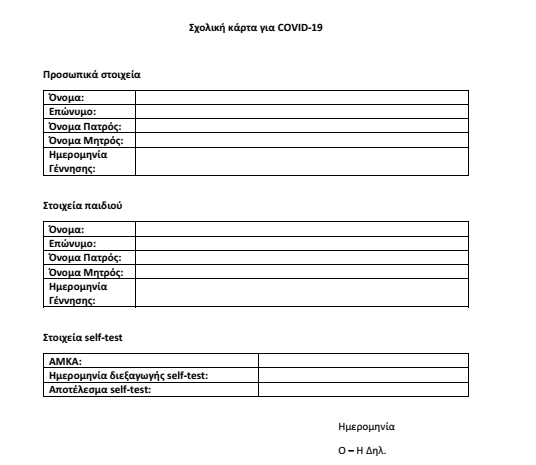 Ο/Η Διευθυντής/ντρια, Προϊστάμενος/νη της σχολικής μονάδας ή ο/η Συντονιστής/στρια Εκπαίδευσης Προσφύγων, με τους προσωπικούς του/της κωδικούς taxisnet, δύναται να εισέλθει στην πλατφόρμα self-testing.gov.gr, κατόπιν προηγούμενης εξουσιοδότησης των γονέων/νομίμων κηδεμόνων, οι οποίοι την υποβάλλουν άπαξ στη Διεύθυνση της σχολικής μονάδας και με την οποία εξουσιοδοτούν τον/τη Διευθυντή/ντρια, Προϊστάμενο/νη του σχολείου ή τον/τη Συντονιστή/στρια  Εκπαίδευσης να εισέλθει στην πλατφόρμα με τους προσωπικούς κωδικούς του/της, προκειμένου να εκδώσει τη σχολική κάρτα COVID-19, σύμφωνα με τη διαδικασία που ορίζεται στο άρθρο 2.ΣΤ. Μη επίδειξη σχολικής κάρτας από τους μαθητές/τριεςΣτην περίπτωση που μαθητής/τρια δεν επιδείξει την σχολική κάρτα κατά την είσοδό του/της στην τάξη, τότε δεν γίνεται δεκτός/ή, λαμβάνει απουσία και απομακρύνεται από τη σχολική μονάδα. Εάν ο/η μαθητής/τρια είναι ανήλικος/η, παραμένει στον ειδικό χώρο που έχει διαμορφωθεί ανά τις σχολικές μονάδες για την αποφυγή περαιτέρω μετάδοσης του κορωνοϊού COVID-19, μέχρις ότου οι γονείς / κηδεμόνες τον/την παραλάβουν τηρουμένων όλων των ισχυόντων μέτρων προστασίας. Κατά την άφιξη των γονέων / κηδεμόνων, επισημαίνονται η χρησιμότητα και η αναγκαιότητα του διαγνωστικού ελέγχου νόσησης, ως μέτρο αντιμετώπισης της διασποράς της νόσου. Οι γονείς / κηδεμόνες ενημερώνονται από τους/τις εκπαιδευτικούς για την υποχρέωση της διενέργειας του αυτοδιαγνωστικού ελέγχου νόσησης κατά του κορωνοϊού COVID-19 τουλάχιστον μία (1) φορά την εβδομάδα για κάθε μαθητή/τρια προκειμένου να εξασφαλισθεί η μέγιστη δυνατή προστασία της εκπαιδευτικής κοινότητας.Οι παραπάνω οδηγίες συντάχθηκαν βάσει της ΚΥΑ(Αριθμ. Δ1α/ΓΠ.οικ.27707/ 4-5-2021/ΦΕΚ 1825/5-5-2021).